ΠΑΡΟΥΣΙΑΣΕΙΣ ΔΙΠΛΩΜΑΤΙΚΩΝ ΕΡΓΑΣΙΩΝ  9-11 ΜΑΡΤΙΟΥΑΙΘΟΥΣΑ ΣΕΜΙΝΑΡΙΩΝΤΜΗΜΑΤΟΣ ΧΗΜΙΚΩΝ ΜΗΧΑΝΙΚΩΝΕΛΛΗΝΙΚΗ ΔΗΜΟΚΡΑΤΙΑΚΩΔ. ΕΝΤΥΠΟΥ: Π1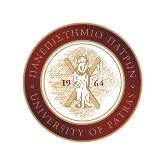 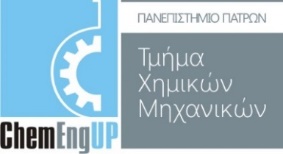 Τομέας Χημικής Τεχνολογίας και Εφαρμοσμένης ΦυσικοχημείαςΤριμελής Επιτροπή: κ.κ. Α. Κατσαούνης, Δ. Κονταρίδης, Επιβλέπων Καθηγητής / (αναπλ. Γ. Κυριακού)Τομέας Χημικής Τεχνολογίας και Εφαρμοσμένης ΦυσικοχημείαςΤριμελής Επιτροπή: κ.κ. Α. Κατσαούνης, Δ. Κονταρίδης, Επιβλέπων Καθηγητής / (αναπλ. Γ. Κυριακού)Τομέας Χημικής Τεχνολογίας και Εφαρμοσμένης ΦυσικοχημείαςΤριμελής Επιτροπή: κ.κ. Α. Κατσαούνης, Δ. Κονταρίδης, Επιβλέπων Καθηγητής / (αναπλ. Γ. Κυριακού)Τομέας Χημικής Τεχνολογίας και Εφαρμοσμένης ΦυσικοχημείαςΤριμελής Επιτροπή: κ.κ. Α. Κατσαούνης, Δ. Κονταρίδης, Επιβλέπων Καθηγητής / (αναπλ. Γ. Κυριακού)Τομέας Χημικής Τεχνολογίας και Εφαρμοσμένης ΦυσικοχημείαςΤριμελής Επιτροπή: κ.κ. Α. Κατσαούνης, Δ. Κονταρίδης, Επιβλέπων Καθηγητής / (αναπλ. Γ. Κυριακού)Α/ΑΗμέρα / ΏραΌνομα φοιτητή/τριαςΘέμαΕπιβλέπωνΤετάρτη, 9 Μαρτίου115:00-15:40Κατσιγιάννη ΒικτωρίαΕπίδραση θειικών στην ανθεκτικότητα σε διάρκεια κατασκευών από σκυρόδεμα –Πειραματική διερεύνησηΕ. ΠαπαδάκηςΠέμπτη, 10 Μαρτίου29:00-09:40Ευάγγελος ΠαπαδογιάννηςΦωτοηλεκτροχημική επαναφόρτιση μπαταριών μετάλλου-αέραΠ. Λιανός309:40-10:20Μπασιάκος Κωσταντίνος Βελτίωση λειτουργίας μπαταριών μετάλλου-αέραΠ. Λιανός410:20-11:00Μουρελάς ΧρήστοςΜελέτη παραγωγής ρεύματος χρησιμοποιώντας στοιχεία αλουμινία-αέρα(al-air batteries)Π. Λιανός511:00-11:40Μπενάκης ΓιώργοςΔέσμευση αμμωνίας μέσω πολυμεροσωμάτων(για εφαρμογές στη φαρμακευτική): Μοριακή μοντελοποίηση και προσομοίωση.Β. Μαυραντζάς 611:40-12:20Αποστολάκη ΠηνελόπηΚατανόηση της αντιμικροβιακής δράσης μικρών πεπτιδίων  μέσω προσομοιώσεων Μοριακής ΔυναμικήςΒ. Μαυραντζάς712:20-13:00Οικονόμου ΝικόλαοςΑνάπτυξη και λειτουργία συστήματος ηλεκτρόλυσης Η2O υψηλής πίεσης, σε κλιμακούμενο μέγεθος ισχύος έως 1 kW. (HIGH PRESSURE PEM ELECTROLYSER ELY-1)Στ. ΝεοφυτίδηςΔιάλειμμαΔιάλειμμαΔιάλειμμαΔιάλειμμα816:20-17:00Άτσου Ευμορφία Ρόφηση και αντιδραστικότητα της  φουρφουράλης σε καθαρή και υδρογονωμένη επιφάνεια Pt(111).Γ. Κυριακού917:00-17:40Βλάχος ΔημήτριοςΑνάκτηση αζώτου και φωσφόρου από αστικά υδατικά απόβλητα.Π. ΚουτσούκοςΠαρασκευή, 11 Μαρτίου1009:00-09:40Τζαλία ΆρηςΦωτοκαταλυτική διάσπαση Φαρμακευτικών Ουσιών με καταλύτες Cu3P/ZnSnO3Δ. Κονταρίδης1109:40-10:20Σούλος ΕμμανούηλDevelopment of TiO2 - plasma processed layers for hydrogen production by photoelectrochemical  
water splittingΔ. Κονταρίδης1210:20-11:00Θώμου ΞανθήΠαραγωγή υδρογόνου από αναμόρφωση βιοαερίουΔ. Κονταρίδης1311:00-11:40Καπώνη ΚωνσταντίναΠεροβσκιτικά οξείδια La0,8Sr0.2Ni0.5M0.5O όπου M:Cr, Mn, Fe, Co, Zn, Ga για την αντίδραση αναμόρφωσης του προπανίου με ατμόΔ. Κονταρίδης1411:40-12:20Καλαμάρης ΕμμανουήλΑναμόρφωση προπανίου με ατμό σε καταλύτες με βάση το RhΔ. Κονταρίδης